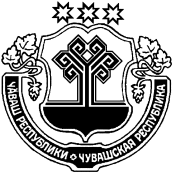 Об утверждении Порядка предоставления из бюджета Янтиковского района субсидий на иные цели в соответствии с абзацем вторым пункта 1 статьи 78.1 Бюджетного кодекса Российской Федерации бюджетным учреждениям Янтиковского района, в отношении которых администрация Янтиковского района осуществляет функции и полномочия учредителяВ соответствии с абзацем вторым пункта 1 статьи 78.1 Бюджетного кодекса Российской Федерации, пунктом 3 постановления Правительства Российской Федерации от 22.02.2020 № 203 «Об общих требованиях к нормативным правовым актам и муниципальным правовым актам, устанавливающим порядок определения объема и условия предоставления бюджетным и автономным учреждениям субсидий на иные цели», а также в целях реализации администрацией Янтиковского района полномочий главного распорядителя средств бюджета Янтиковского района в части предоставления из бюджета Янтиковского района субсидий на иные цели бюджетным учреждениям, в отношении которых администрация Янтиковского района осуществляет функции и полномочия учредителя, администрация Янтиковского района п о с т а н о в л я е т:1. Утвердить прилагаемый Порядок предоставления из бюджета Янтиковского района субсидий на иные цели в соответствии с абзацем вторым пункта 1 статьи 78.1 Бюджетного кодекса Российской Федерации бюджетным учреждениям Янтиковского района, в отношении которых администрация Янтиковского района осуществляет функции и полномочия учредителя.2. Признать утратившим силу постановление администрации Янтиковского района от 02.3.2011 № 111 «Об утверждении Порядка предоставления из бюджета Янтиковского района субсидий на иные цели в соответствии с абзацем вторым пункта 1 статьи 78.1 Бюджетного кодекса Российской Федерации».3. Контроль за исполнением настоящего приказа возложить на начальника финансового отдела администрации Янтиковского района                         А.Г. Сергеева.Глава администрацииЯнтиковского района                                                                           В.Б. МихайловУТВЕРЖДЕНпостановлением администрацииЯнтиковского районаот 23.04.2021 № 227Порядокпредоставления из бюджета Янтиковского района субсидий на иные цели в соответствии с абзацем вторым пункта 1 статьи 78.1 Бюджетного кодекса Российской Федерации бюджетным учреждениям, в отношении которых администрация Янтиковского района осуществляет функции и полномочия учредителяI. Общие положения1. Настоящий Порядок предоставления из бюджета Янтиковского района субсидий на иные цели в соответствии с абзацем вторым пункта 1 статьи 78.1 Бюджетного кодекса Российской Федерации бюджетным учреждениям, в отношении которых администрация Янтиковского района осуществляет функции и полномочия учредителя, устанавливает правила определения объема и условия предоставления из бюджета Янтиковского района субсидий в соответствии с абзацем вторым пункта 1 статьи 78.1 Бюджетного кодекса Российской Федерации бюджетным учреждениям Янтиковского района, в отношении которых администрация Янтиковского района осуществляет функции и полномочия учредителя (далее соответственно - Порядок, субсидии, БУ).2. Субсидии предоставляются БУ в пределах лимитов бюджетных обязательств на соответствующий финансовый год (соответствующий финансовый год и на плановый период), доведенных администрации Янтиковского района как получателю средств бюджета Янтиковского района.3. В соответствии с Порядком субсидии предоставляются на следующие цели:3.1. Субсидии в целях осуществления выплат физическим лицам:3.1.1. Субсидии в целях осуществления оплаты времени простоя в соответствии с трудовым законодательством Российской Федерации, в том числе страховых взносов на обязательное социальное страхование;Размер субсидий определяется исходя из размера выплат в соответствии со статьей 157 Трудового кодекса Российской Федерации, и количества физических лиц, указанных в заявке.Результатом предоставления субсидий является количество физических лиц, получивших выплаты.3.2. Субсидии в целях осуществления мероприятий по содержанию имущества, находящегося в муниципальной собственности:3.2.1. Субсидии в целях осуществления мероприятий по капитальному ремонту объектов недвижимого имущества, в том числе реставрации, за исключением реконструкции с элементами реставрации.Размер субсидий определяется на основании перечня и стоимости планируемых работ, а также представленных БУ документов, указанных в пункте 4 Порядка.Результатом предоставления субсидий является количество отремонтированных объектов недвижимого имущества.3.2.2. Субсидии в целях осуществления мероприятий по ремонту объектов движимого имущества.Размер субсидий определяется на основании количества объектов, подлежащих ремонту, перечня и стоимости планируемых ремонтных работ, а также представленных БУ документов, указанных в пункте 4 Порядка.Результатом предоставления субсидий является количество отремонтированных объектов движимого имущества.3.2.3. Субсидии в целях осуществления мероприятий по реставрации объектов движимого имущества.Размер субсидий определяется на основании количества объектов, подлежащих реставрации, перечня и стоимости планируемых работ, а также представленных БУ документов, указанных в пункте 4 Порядка.Результатом предоставления субсидий является количество отреставрированных объектов движимого имущества.3.2.4. Субсидии в целях проведения работ по консервации объектов недвижимого имущества.Размер субсидий определяется на основании количества объектов недвижимого имущества, подлежащих консервации, перечня и стоимости планируемых работ по консервации, а также представленных БУ документов, указанных в пункте 4 Порядка.Результатом предоставления субсидий является количество законсервированных объектов недвижимого имущества.3.2.5. Субсидии в целях осуществления мероприятий по консервации объектов незавершенного строительства.Размер субсидий определяется на основании количества объектов незавершенного строительства, подлежащих консервации, перечня и стоимости планируемых работ по консервации, а также представленных БУ документов, указанных в пункте 4 Порядка.Результатом предоставления субсидий является количество законсервированных объектов незавершенного строительства.3.2.6. Субсидии в целях проведения работ по консервации объектов движимого имущества.Размер субсидий определяется на основании количества объектов движимого имущества, подлежащих консервации, перечня и стоимости планируемых работ по консервации, а также представленных БУ документов, указанных в пункте 4 Порядка.Результатом предоставления субсидий является количество законсервированных объектов движимого имущества.3.2.7. Субсидии в целях проведения работ по обследованию технического состояния объектов, подлежащих реконструкции или ремонту (реставрации), в том числе в целях составления дефектных ведомостей и определения плана ремонтных (реставрационных) работ.Размер субсидий определяется на основании перечня и стоимости планируемых работ, а также представленных БУ документов, указанных в пункте 4 Порядка.Результатом предоставления субсидий является количество объектов в отношении которых проведено обследование технического состояния.3.2.8. Субсидии в целях выполнения инженерных изысканий, подготовки проектной документации для ремонта объектов недвижимого имущества, а также проведения государственной экспертизы указанной проектной документации и (или) результатов указанных инженерных изысканий.Размер субсидий определяется исходя из количества объектов, перечня и стоимости планируемых работ по выполнению инженерных изысканий, подготовки проектной документации и проведения экспертизы результатов инженерных изысканий и проектной документации, а также представленных БУ документов, указанных в пункте 4 Порядка.Результатом предоставления субсидий является количество полученных положительных заключений государственной экспертизы проектной документации и (или) результатов инженерных изысканий.3.2.9. Субсидии в целях проведения энергетического обследования и получения энергетического паспорта объектов.Размер субсидий определяется на основании перечня и стоимости планируемых работ, а также представленных БУ документов, указанных в пункте 4 Порядка.Результатом предоставления субсидий является количество полученных энергетических паспортов объектов.3.2.10. Субсидии в целях реализации мероприятий по пожарной безопасности.Размер субсидий определяется на основании программы мероприятий, перечня расходов, необходимых для проведения указанных мероприятий, предварительной сметы на проведение мероприятий, а также представленных БУ документов, указанных в пункте 4 Порядка.Результатом предоставления субсидий является количество проведенных мероприятий.3.2.11. Субсидии в целях проведения работ по подключению к линиям связи, электро- и теплоснабжения, сетям инженерно-технического обеспечения, в том числе для увеличения потребляемой мощности (в случае если расходы на проведение указанных работ не включены в расходы на осуществление капитальных вложений).Размер субсидий определяется исходя из количества объектов, планируемых к подключению, предварительной сметы на проведение работ, проекта договора по подключению к линиям связи, электро- и теплоснабжения, сетям инженерно-технического обеспечения, а также представленных БУ документов, указанных в пункте 4 Порядка.Результатом предоставления субсидий является количество объектов, подключенных к линиям связи, электро- и теплоснабжения, сетям инженерно-технического обеспечения, в том числе для увеличения потребляемой мощности.3.2.12. Субсидии в целях благоустройства земельных участков, находящихся в пользовании муниципального учреждения.Размер субсидий определяется на основании площади земельных участков, подлежащих благоустройству, перечня необходимых работ, предварительной сметы на проведение работ, а также представленных БУ документов, указанных в пункте 4 Порядка.Результатом предоставления субсидий является площадь благоустроенных земельных участков, находящихся в пользовании муниципального учреждения.3.2.13. Субсидии в целях осуществления мероприятий на иные цели:3.2.13.1. Субсидия в целях содержания объектов недвижимого имущества в период простоя;Размер субсидий определяется на основании перечня и стоимости планируемых работ, на основании тарифов, установленных ресурсоснабжающими организациями, и (или) представленных БУ документов, указанных в пункте 4 Порядка.Результатом предоставления субсидий является объем исполненных финансовых обязательств, возникших в период простоя.3.2.13.2. Субсидия в целях ремонта недвижимого имущества, затраты на осуществление которого не включены в расчет нормативных затрат на оказание муниципальной услуги (выполнение работы);Размер субсидий определяется на основании перечня и стоимости планируемых работ, а также представленных БУ документов, указанных в пункте 4 Порядка.Результатом предоставления субсидий является количество отремонтированных объектов недвижимого имущества.3.3. Субсидии в целях приобретения нефинансовых активов:3.3.1. Субсидии в целях приобретения особо ценного движимого имущества, за исключением оборудования, транспортных средств, нематериальных активов.Размер субсидий, предоставляемых в целях приобретения особо ценного движимого имущества, за исключением оборудования, транспортных средств, нематериальных активов, определяется исходя из перечня особо ценного движимого имущества, за исключением оборудования, транспортных средств, нематериальных активов планируемого к приобретению, а также представленных БУ документов, указанных в пункте 4 Порядка.Результатом предоставления субсидий является количество приобретенных объектов особо ценного движимого имущества.3.3.2. Субсидии в целях приобретения объектов особо ценного движимого имущества в части оборудования;Размер субсидий, предоставляемых в целях приобретения объектов особо ценного движимого имущества в части оборудования, определяется исходя из перечня объектов особо ценного движимого имущества в части оборудования планируемого к приобретению, а также представленных БУ документов, указанных в пункте 4 Порядка.Результатом предоставления субсидий является количество приобретенных объектов особо ценного движимого имущества в части оборудования.3.3.3. Субсидии в целях приобретения объектов особо ценного движимого имущества в части транспортных средств;Размер субсидий, предоставляемых в целях приобретения объектов особо ценного движимого имущества в части транспортных средств, определяется исходя из перечня объектов особо ценного движимого имущества в части транспортных средств, планируемых к приобретению, а также представленных БУ документов, указанных в пункте 4 Порядка.Результатом предоставления субсидий является количество приобретенных объектов особо ценного движимого имущества в части транспортных средств.3.3.4. Субсидии в целях приобретения материальных запасов, затраты на приобретение которых не включены в расчет нормативных затрат на оказание муниципальной услуги (выполнение работы).Размер субсидий, предоставляемых в целях приобретения материальных запасов, затраты на приобретение которых не включены в расчет нормативных затрат на оказание муниципальной услуги (выполнение работы), определяется исходя из перечня материальных запасов, затраты на приобретение которых не включены в расчет нормативных затрат на оказание муниципальной услуги (выполнение работы), планируемых к приобретению, а также представленных БУ документов, указанных в пункте 4 Порядка.Результатом предоставления субсидий является количество приобретенных материальных запасов.3.3.5. Субсидии в целях приобретения особо ценного движимого имущества в части нематериальных активов;Размер субсидий, предоставляемых в целях приобретения особо ценного движимого имущества в части нематериальных активов, определяется исходя из перечня особо ценного движимого имущества в части нематериальных активов, планируемых к приобретению, а также представленных БУ документов, указанных в пункте 4 Порядка.Результатом предоставления субсидий является количество приобретенного особо ценного имущества в части нематериальных активов.3.3.6. Субсидии в целях модернизации объектов нефинансовых активов, в части нематериальных активов.Размер субсидий, предоставляемых в целях модернизации объектов нефинансовых активов, в части нематериальных активов, определяется исходя из перечня нефинансовых активов, планируемых к модернизации, а также представленных БУ документов, указанных в пункте 4 Порядка.Результатом предоставления субсидий является количество модернизированных объектов нефинансовых активов, в части нематериальных активов.3.4. Субсидии в целях осуществления мероприятий по оформлению прав на объекты недвижимого имущества.Размер субсидий, предоставляемых в целях осуществления мероприятий по оформлению прав на объекты недвижимого имущества, определяется исходя из количества объектов недвижимого имущества и перечня работ (услуг), необходимых для оформления прав на объекты недвижимого имущества, а также представленных БУ документов, указанных в пункте 4 Порядка.Результатом предоставления субсидий является количество объектов недвижимого имущества, права на которые оформлены.3.5. Субсидии в целях осуществления мероприятий по мобилизационной подготовке, гражданской обороне, предотвращению и ликвидации чрезвычайных ситуаций, предотвращению эпидемий (пандемий):3.5.1. Субсидии в целях выполнения мероприятий по мобилизационной подготовке и гражданской обороне.Размер субсидий определяется на основании программы мероприятий, перечня расходов, необходимых для проведения указанных мероприятий, предварительной сметы затрат на реализацию мероприятий по мобилизационной подготовке и гражданской обороне, рассчитанной на основании представленных БУ документов, указанных в пункте 4 Порядка.Результатом предоставления субсидий является количество проведенных мероприятий по мобилизационной подготовке и гражданской обороне.3.5.2. Субсидии в целях проведения восстановительных работ в случае наступления аварийной (чрезвычайной) ситуации, в том числе в результате аварии, опасного природного явления, катастрофы, стихийного или иного бедствия на территории Российской Федерации.Размер субсидий определяется на основании перечня необходимых работ, предварительной сметы затрат на проведение восстановительных работ, рассчитанной на основании представленных БУ документов, указанных в пункте 4 Порядка.Результатом предоставления субсидий является количество проведенных восстановительных работ.3.5.3. Субсидии в целях государственной поддержки учреждений при реализации ограничительных мер, направленных на предотвращение распространения заболевания, представляющего опасность для окружающих, эпидемий (пандемий), и обеспечение санитарно-эпидемиологического благополучия населения.Размер субсидий определяется на основании перечня расходов и сметы затрат, а также представленных БУ документов, указанных в пункте 4 Порядка.Результатом предоставления субсидий является объем финансовых обязательств, исполненных при реализации ограничительных мер.3.6. Иные субсидии:3.6.1. Субсидии в целях реализации мероприятий в области информационных технологий, включая внедрение современных информационных систем.Размер субсидий определяется на основании программы мероприятий в области информационных технологий, планируемых к реализации и предварительной сметы затрат, и представленных БУ документов, указанных в пункте 4 Порядка.Результатом предоставления субсидий является количество внедренных современных информационных систем.3.6.2. Субсидии в целях реализации мероприятий по подготовке высококвалифицированных кадров и повышению квалификации кадров, включая мероприятия по повышению финансовой грамотности, а также по совершенствованию профессионального развития работников БУ, в том числе с применением дистанционных образовательных технологий.Размер субсидии определяется на основании программы мероприятий, сметы на реализацию мероприятий, а также представленных БУ документов, указанных в пункте 4 Порядка.Результатом предоставления субсидий является количество реализованных мероприятий, разработанных программ по подготовке высококвалифицированных кадров и повышению квалификации кадров, включая мероприятия по повышению финансовой грамотности, а также по совершенствованию профессионального развития работников БУ, в том числе с применением дистанционных образовательных технологий.3.6.3. Субсидии в целях оказания муниципальным учреждениям дополнительной государственной поддержки, в том числе для реализации программ развития муниципальных учреждений, кадрового потенциала и материально-технической базы.Размер субсидии определяется на основании количества программ развития, планируемых к реализации, перечня мероприятий, включенных в программу и их стоимости, определяемой на основании не менее чем трех представленных коммерческих предложений поставщиков и обоснования начальной (максимальной) цены контракта, а также представленных БУ документов, указанных в пункте 4 Порядка.Результатом предоставления субсидий является количество реализованных мероприятий.3.6.4. Субсидии в целях погашения задолженности по судебным актам, вступившим в законную силу, исполнительным документам.Размер субсидий определяется на основании суммы, подлежащей взысканию по вступившим в законную силу решениям судов и (или) по исполнительным документам, предъявленным в установленном порядке.Результатом предоставления субсидий является объем финансовых обязательств, исполненных в целях исполнения вступивших в законную силу решений судов и исполнительных документов, предъявленных в установленном порядке.3.6.5. Субсидии в целях организации конференций, семинаров, выставок, переговоров, встреч, совещаний, съездов, конгрессов.Размер субсидий определяется на основании программы мероприятий, планируемых к реализации, перечня расходов и их стоимости, а также представленных БУ документов, указанных в пункте 4 Порядка.Результатом предоставления субсидий является количество организованных мероприятий.3.6.6. Субсидии в целях осуществления ликвидационных и реорганизационных мероприятий.Размер субсидий определяется на основании программы мероприятий на проведение ликвидационных и реорганизационных мероприятий, предварительной сметы затрат на проведение ликвидационных и реорганизационных мероприятий, формируемой с учетом информации БУ о наличии просроченной кредиторской задолженности, исполнительных листов, а также объема выплат работникам, связанных с проведением реорганизации (ликвидации).Результатом предоставления субсидий является объем финансовых обязательств, исполненных в целях осуществления ликвидационных и реорганизационных мероприятий.3.6.7. Субсидии в целях осуществления мер по предупреждению терроризма (обеспечению антитеррористической защищенности комплексов технологически и технически связанных между собой зданий, строений, сооружений и систем, отдельных зданий, строений и сооружений, прилегающих к ним территорий), а также ликвидации последствий проявлений терроризма.Размер субсидий определяется на основании программы мероприятий на проведение мероприятий по предупреждению терроризма, предварительной сметы затрат на проведение мероприятий, формируемой с учетом информации БУ о перечне расходов, необходимых в целях реализации каждого мероприятия, а также представленных БУ документов, указанных в пункте 4 Порядка.Результатом предоставления субсидий является количество проведенных мероприятий.II. Условия и порядок предоставления субсидий4. Для получения субсидий, указанных в пункте 3 Порядка, БУ представляют в администрацию Янтиковского района:4.1. Пояснительную записку, содержащую обоснование необходимости осуществления расходов, со ссылкой на нормативные правовые акты, если осуществление указанных расходов требуется в целях реализации положений указанных актов.4.2. Справку по состоянию на 1-е число месяца, предшествующего месяцу, в котором планируется принятие решения о предоставлении субсидий, об отсутствии у учреждения неисполненной обязанности по уплате налогов, сборов, страховых взносов, пеней, штрафов, процентов, подлежащих уплате в соответствии с законодательством Российской Федерации, за подписью руководителя и главного бухгалтера, иного уполномоченного лица (за исключением пунктов 3.5.2, 3.5.3, 3.6.4, 3.6.6 Порядка);4.3. Справку налогового органа по состоянию на 1-е число месяца, предшествующего месяцу, в котором планируется принятие решения о предоставлении субсидий, об исполнении налогоплательщиком (плательщиком сбора, налоговым агентом) обязанности по уплате налогов, сборов, пеней, штрафов, процентов (за исключением пунктов 3.5.2, 3.5.3, 3.6.4, 3.6.6 Порядка);4.4. Справку об отсутствии у БУ по состоянию на 1-е число месяца, предшествующего месяцу, в котором планируется принятие решения о предоставлении субсидий, просроченной задолженности по возврату в бюджет Янтиковского района субсидий (за исключением пунктов 3.5.2, 3.5.3, 3.6.4, 3.6.6 Порядка);4.5. Заявку на финансовое обеспечение расходов, связанных с оплатой времени простоя на основании информации о количестве физических лиц, являющихся получателями выплат (пункт 3.1.1 Порядка);4.6. Документы, подтверждающие право физических лиц на оплату времени простоя, содержащие расчет суммы подлежащей выплате (пункт 3.1.1 Порядка);4.7. Технико-экономическое и (или) финансово-экономическое обоснования (за исключением пунктов 3.1.1, 3.2.1, 3.2.7, 3.2.8 Порядка);4.8. Не менее трех коммерческих предложений поставщиков, обоснование начальной (максимальной) цены контракта (за исключением пунктов 3.1.1, 3.2.13.1, 3.5.3, 3.6.3., 3.6.4, 3.6.7 Порядка);Коммерческие предложения поставщиков (подрядчиков, исполнителей) должны содержать цену единицы товара, работы, услуги и общую цену контракта на условиях, указанных в запросе БУ, срок действия предполагаемой цены, обоснований такой цены с целью предупреждения намеренного завышения или занижения цен товаров, работ, услуг.4.9. Техническое задание (пункты 3.2, 3.5.2 Порядка);4.10. Перечень планируемого к приобретению имущества (пункты 3.3.1 - 3.3.6 Порядка);4.11. Перечень объектов, подлежащих ремонту, акт обследования таких объектов и дефектную ведомость, предварительную смету расходов, в случае если целью предоставления субсидии является проведение ремонта (реставрации) (пункты 3.2.1, 3.2.3- 3.2.8 Порядка);4.12. Программу мероприятий (пункты 3.2.10, 3.5.1, 3.6.1, 3.6.2, 3.6.5-3.6.7 Порядка);4.13. Перечень расходов и смету затрат на проведение работ (мероприятий) (пункты 3.2, 3.3.6, 3.4, 3.5, 3.6.1.-3.6.3, 3.6.5-3.6.7 Порядка);4.14. Технические условия, проект договора на подключение (пункт 3.2.11 Порядка);5. Для получения субсидии БУ при необходимости направляет по требованию администрации Янтиковского района иные обосновывающие документы в зависимости от цели предоставления субсидии.6. Администрация Янтиковского района в течение 30 календарных дней со дня получения от БУ документов, указанных в пункте 4 настоящего Порядка, осуществляет проверку полноты и достоверности содержащихся в них сведений и принимает решение о предоставлении субсидий (при отсутствии оснований, указанных в пункте 9 Порядка), об отказе в предоставлении субсидии, либо необходимости представления БУ недостающих документов.О принятом решении администрация Янтиковского района в письменной форме уведомляет БУ в течение 5 рабочих дней со дня завершения проверки документов, предоставленных БУ.Администрация Янтиковского района в течение 5 рабочих дней со дня получения недостающих документов осуществляет их проверку и принимает решение о предоставлении субсидий либо об отказе в предоставлении субсидий с письменным уведомлением БУ о принятом решении.В случае отказа в предоставлении субсидий повторное заявление, предоставленное БУ, рассматривается администрацией Янтиковского района в порядке, установленном настоящим пунктом.7. БУ на первое число месяца, предшествующего месяцу, в котором планируется принятие решения о предоставлении субсидии, должно соответствовать следующим требованиям:а) у БУ отсутствует неисполненная обязанность по уплате налогов, сборов, страховых взносов, пеней, штрафов, процентов, подлежащих уплате в соответствии с законодательством Российской Федерации о налогах и сборах;б) у БУ отсутствует просроченная задолженность по возврату в бюджет Янтиковского района субсидий, предоставленных в том числе в соответствии с иными правовыми актами, и иная просроченная задолженность перед бюджетом Янтиковского района;в) БУ не находится в процессе реорганизации, ликвидации, его деятельность не приостановлена в порядке, предусмотренном законодательством Российской Федерации;г) БУ не получает средства из бюджета Янтиковского района бюджетной системы Российской Федерации в соответствии с иными нормативными правовыми актами на цели, указанные в пункте 3 Порядка.8. Требования, указанные в пункте 7 Порядка, не применяются в случае предоставления субсидий на осуществление мероприятий по реорганизации или ликвидации БУ, предотвращению аварийной (чрезвычайной) ситуации, ликвидации последствий и осуществлению восстановительных работ в случае наступления аварийной (чрезвычайной) ситуации, погашению задолженности по судебным актам, вступившим в законную силу, исполнительным документам, реализации ограничительных мер, направленных на предотвращение распространения заболевания, представляющего опасность для окружающих, эпидемий (пандемий), а также в иных случаях, установленных федеральными законами, нормативными правовыми актами Правительства Российской Федерации, Чувашской Республики и Янтиковского района.9. Основаниями для отказа БУ в предоставлении субсидии являются:а) неисполнение условий, указанных в пункте 7 Порядка, за исключением случаев, предусмотренных пунктом 8 Порядка;б) непредставление (представление в неполном объеме) БУ документов, указанных в пункте 4 Порядка;в) недостоверность информации, содержащейся в документах, представленных БУ;г) отсутствие необходимого объема лимитов бюджетных обязательств на предоставление субсидий на соответствующий финансовый год (соответствующий финансовый год и плановый период), доведенных в соответствии с бюджетным законодательством Российской Федерации администрации Янтиковского района.10. В случае отказа в предоставлении субсидии БУ вправе повторно представить в администрацию Янтиковского района документы, предусмотренные пунктом 4 Порядка.Рассмотрение повторно представленных документов осуществляется в соответствии с пунктом 6 Порядка.11. В целях предоставления субсидий между администрацией Янтиковского района и БУ заключается соглашение о предоставлении из бюджета Янтиковского района бюджетному или автономному учреждению субсидии в соответствии с абзацем вторым пункта 1 статьи 78.1 Бюджетного кодекса Российской Федерации, содержащее в том числе:а) цели предоставления субсидии;б) размер субсидии;в) сроки (график) перечисления субсидии;г) порядок и сроки представления БУ отчета о достижении результата, а также отчета о расходах, источником финансового обеспечения которых являются субсидии;д) порядок и сроки возврата сумм субсидий в случае несоблюдения БУ целей, условий и порядка предоставления субсидий, определенных Соглашением;е) основания и порядок внесения изменений в Соглашение, в том числе в случае уменьшения администрации Янтиковского района как получателю бюджетных средств ранее доведенных лимитов бюджетных обязательств на цели, указанные в пункте 3 Порядка;ж) основания для досрочного прекращения Соглашения по решению администрации Янтиковского района в одностороннем порядке, в том числе в связи с:реорганизацией или ликвидацией БУ;нарушением БУ целей и условий предоставления субсидий, установленных Порядком и(или) Соглашением;з) запрет на расторжение Соглашения БУ в одностороннем порядке;и) иные положения (при необходимости).12. Условия и порядок заключения между администрацией Янтиковского района и БУ дополнительных соглашений к Соглашению указываются в Соглашении.13. Соглашение и дополнительные соглашения к Соглашению, не содержащие сведения, составляющие государственную тайну, формируются в форме электронного документа и подписываются усиленными квалифицированными электронными подписями лиц, имеющих право действовать от имени каждой из сторон Соглашения, в государственной информационной системе управления общественными финансами "Электронный бюджет" (далее - ГИИС "Электронный бюджет").14. Изменение размера и (или) целей предоставления субсидий в течение финансового года осуществляется на основании направляемой в администрация Янтиковского района заявки БУ, содержащей обоснование увеличения (уменьшения) размера субсидии.На основании представленной БУ заявки и в соответствии с пунктом 6 Порядка администрация Янтиковского района принимает решение по перераспределению размеров и (или) кодов субсидий.III. Требования к отчетности15. БУ ежемесячно не позднее десяти рабочих дней месяца, следующего за отчетным, представляет в Администрация Янтиковского района:отчет о расходах, источником финансового обеспечения которых являются субсидии;отчет о достижении значений результатов предоставления субсидии, предусмотренной пунктом 4 Порядка;иные формы отчетности, формы и сроки которых предусмотрены в соглашении.IV. Порядок осуществления контроля за соблюдением целей, условий и порядка предоставления субсидий и ответственность за их несоблюдение16. Контроль за соблюдением целей и условий предоставления субсидий, установленных Порядком, осуществляется администрацией Янтиковского района и органами государственного и муниципального финансового контроля в соответствии с бюджетным законодательством Российской Федерации.17. В случае несоблюдения БУ целей и условий, установленных при предоставлении субсидии, выявленных по результатам проверок, проведенных администрацией Янтиковского района и уполномоченным органом государственного и муниципального финансового контроля, соответствующие средства подлежат возврату в бюджет Янтиковского района:а) на основании требования администрации Янтиковского района - в течение 30 календарных дней со дня получения требования;б) на основании представления и (или) предписания соответствующего органа государственного финансового контроля - в сроки, установленные в соответствии с бюджетным законодательством Российской Федерации.18. В случае наличия потребности у БУ в направлении в текущем финансовом году полностью или частично остатков субсидий, не использованных БУ по состоянию на 1 января текущего финансового года, на цели, ранее установленные условиями предоставления субсидий (далее - остатки целевых средств) БУ не позднее 1 апреля текущего финансового года размещает в ГИИС "Электронный бюджет" информацию о неисполненных обязательствах БУ, источником финансового обеспечения которых являются не использованные на 1 января текущего финансового года остатки целевых средств, предоставленные из бюджета Янтиковского района, и направлениях их использования (далее - информация о неисполненных обязательствах) согласно представляемым БУ документам (копиям документов), подтверждающим наличие и объем неисполненных обязательств (за исключением обязательств по выплатам физическим лицам).19. В случае поступления в текущем финансовом году средств БУ по ранее произведенным БУ выплатам, источником финансового обеспечения которых являются субсидии (далее - средства от возврата дебиторской задолженности), БУ не позднее 10-го рабочего дня со дня поступления средств от возврата дебиторской задолженности размещает в ГИИС "Электронный бюджет" информацию об использовании средств от возврата дебиторской задолженности с указанием причин ее образования.20. Администрация Янтиковского района рассматривает информацию о неисполненных обязательствах и не позднее 1 мая текущего финансового года принимает решение об использовании БУ полностью или частично остатков целевых средств.21. Администрация Янтиковского района рассматривает информацию об использовании средств от возврата дебиторской задолженности и не позднее 30-го рабочего дня со дня поступления средств от возврата дебиторской задолженности принимает решение об использовании средств от возврата дебиторской задолженности.22. В случае нарушения БУ сроков и (или) непредставления документов, предусмотренных пунктами 18, 19, 20, 21 Порядка, администрация Янтиковского района принимает решение об отказе в использовании остатков целевых средств и (или) средств от возврата дебиторской задолженности.23. В случае принятия решения об отказе в использовании остатков целевых средств и (или) средств от возврата дебиторской задолженности БУ вправе повторно представить информацию о неисполненных обязательствах в соответствии с пунктом 18 Порядка и (или) информацию об использовании средств от возврата дебиторской задолженности в соответствии с пунктом 19 Порядка.Повторное рассмотрение информации о неисполненных обязательствах и (или) информации об использовании средств от возврата дебиторской задолженности осуществляется в соответствии с пунктами 20 и 21 Порядка соответственно.24. Остатки целевых средств, в отношении которых администрация Янтиковского района принял решение об их использовании, могут быть использованы БУ в текущем финансовом году на цели, ранее установленные условиями их предоставления, в размере, не превышающем размер неисполненных обязательств организаций.Средства от возврата дебиторской задолженности, в отношении которых администрация Янтиковского района принял решение об их использовании, могут быть использованы БУ в текущем финансовом году в размере, не превышающим ранее произведенных организациями выплат.25. Остатки целевых средств и (или) средства от возврата дебиторской задолженности, в отношении которых администрация Янтиковского района принял решение об отказе в их использовании, подлежат перечислению в бюджет Янтиковского района.26. В случае недостижения результатов, установленных Порядком, соответствующие средства подлежат возврату в бюджет Янтиковского района на основании требования администрации Янтиковского района - в течение 30 календарных дней со дня получения требования.27. Основанием для освобождения БУ от применения мер ответственности, предусмотренных пунктом 26 настоящего Порядка, является документально подтвержденное наступление обстоятельств непреодолимой силы, препятствующих исполнению БУ соответствующих обязательств.ЧУВАШСКАЯ РЕСПУБЛИКАЧĂВАШ РЕСПУБЛИКИАДМИНИСТРАЦИЯЯНТИКОВСКОГО РАЙОНАПОСТАНОВЛЕНИЕ23.04.2021   № 227село ЯнтиковоТĂВАЙ РАЙОНАДМИНИСТРАЦИЙĔЙЫШĂНУ23.04.2021  227 № Тǎвай ялě